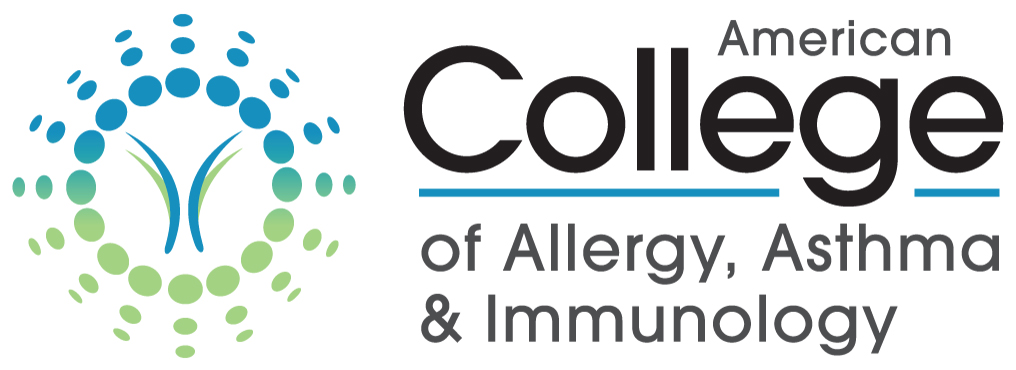 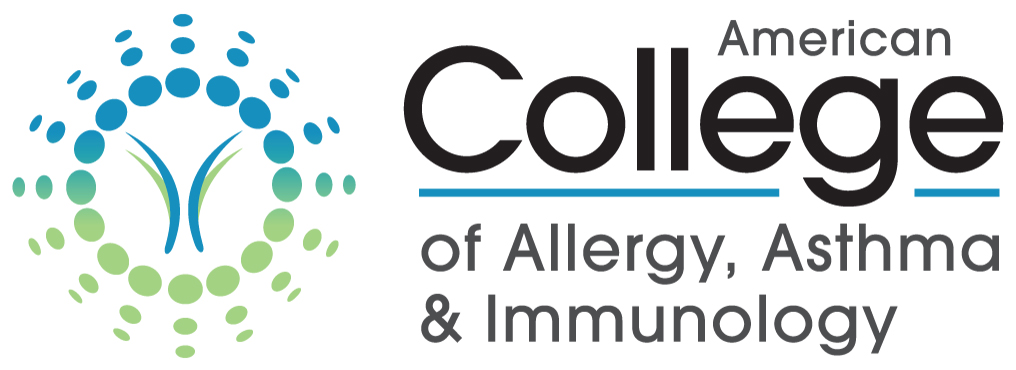 American College of Allergy, Asthma & Immunology Form 2:  Grant RequestComplete this form for each therapeutic area per pharma company (rev. 5/5/2023)Exhibit booth price:   How many invitations will you be mailing out? Registration fee per person:  Program Description/Summary:What competencies will be addressed?Check all that applyExample: Discuss Practice Parameter summary statements regarding the management of refractory atopic dermatitis; Describe proper use of patch testing and implications for managementAt least one Learning Objective should address competence and/or performance. Please use the chart below as a guide for choosing first word verbs.Your Organization NameMeeting TitleMeeting Date(s)Tax ID NumberPharma CompaniesPharma CompaniesPharma CompaniesPharma CompaniesPharma CompaniesPharma CompaniesPharma CompaniesTherapeutic AreaTherapeutic AreaPharma Company, add if more than one pharmaPharma Company, add if more than one pharmaAmount to be Requested$Main contact for grants at your organizationMain contact for grants at your organizationMain contact for grants at your organizationMain contact for grants at your organizationMain contact for grants at your organizationMain contact for grants at your organizationMain contact for grants at your organizationNamePhoneTitleEmailProfessional Practice GapProfessional Practice GapProfessional Practice GapWhat problem in practice are you trying to address?What would this situation look like in an ideal world?Why is there a difference between the current problem in practice and the ideal world?Example: Contact dermatitis is an allergic disease that has been historically evaluated and managed most often by dermatologists, but in recent years a shift in practice focus by many practicing dermatologists has created a significant need for specialists to see the patients.Allergists should be evaluating contact dermatitis patients, including performing patch testing based on the contact dermatitis practice parameter from ACAAI, which provides an evidence-based overview of the evaluation and management of contact dermatitis patients, including actionable summary statements to help clinicians implement recommendations into practice.Allergists have long been familiar with patch testing, and many allergists performed patch testing, but until recently it was not considered necessary for practicing allergists to offer this testing. Unfortunately, many allergy specialists have not been thoroughly trained with this technique, and this has left many allergy physicians sub-optimally prepared to evaluate and treat these patients. Needs — Criterion What does the participant need to learn in order to resolve this problem(s) in practice?Example: Allergic contact dermatitis is a common disorder that is often difficult to assess. Historically ACD has been managed by dermatologists but in recent years there has been a shift toward referring these patients to the allergist. Patch testing is the mainstay of the diagnostic evaluation of ACD, and there are both patch test “kits” available as well as well-validated methods for customizing a patch test to include unique allergens appropriate for specific patients. Unfortunately, many allergy specialists have not been thoroughly trained with this technique, and this has left many allergy physicians suboptimally prepared to evaluate and treat these patients. The ACD practice parameter provides a thorough, up to date, evidence based overview of the evaluation and appropriate management of ACD, including actionable summary statements that will help the allergy specialist in every day practice, particularly if his or her Fellowship training did not include hands on experience with patch testing. Allergy specialists need to feel confident performing patch testing for patients with suspected contact allergies and when utilizing new therapies available for managing atopic dermatitis.What references did you use to identify the needs above? Patient CareProvide care that is compassionate, appropriate and effective treatment for health problems and to promote health. Medical KnowledgeDemonstrate knowledge about established and evolving biomedical, clinical and cognate sciences and their application in patient care. Practice-Based Learning & ImprovementAble to investigate and evaluate their patient care practices, appraise and assimilate scientific evidence and improve their practice of medicine. Interpersonal & Communication SkillsDemonstrate skills that result in effective information exchange and teaming with patients, their families and professional associates (e.g. fostering a therapeutic relationship that is ethically sound, uses effective listening skills with non-verbal and verbal communication; working as both a team member and at times as a leader). ProfessionalismDemonstrate a commitment to carrying out professional responsibilities, adherence to ethical principles and sensitivity to diverse patient populations. System-Based PracticeDemonstrate awareness of and responsibility to larger context and systems of health care. Be able to call on system resources to provide optimal care (e.g. coordinating care across sites or serving as the primary case manager when care involves multiple specialties, professions or sites).Behavior or environmental changeWhat behavior and/or environmental changes do you think attendees will make after this meeting?Example: Allergists need to identify current preferred treatment options for refractory atopic dermatitis, and need to properly perform patch testing based on best practice techniques.Learning Objectives  (Use verbs from chart below to start each learning objective sentence)Learning Objectives  (Use verbs from chart below to start each learning objective sentence)At the conclusion of this meeting, learners should be able to…At the conclusion of this meeting, learners should be able to…1.2.3.4.5.COMPETENCECOMPETENCECOMPETENCECOMPETENCEPERFORMANCEPERFORMANCEPERFORMANCEPERFORMANCEAPPLICATIONAPPLICATIONANALYSISANALYSISSYNTHESISSYNTHESISEVALUATIONEVALUATIONadaptmodifyanalyzeexperimentarrangeorganizeappraiserecommendapplyoperateappraiseinferassembleplanapproveresearchcalculateorderauditinspectbuildpredictassessresolvechartpracticebreakdowninventorycollectpreparechooserevisecompletepredictcalculateinvestigatecombineprescribeconcluderule oncomputepreparecategorizequestioncompileproduceconfirmscoreconsolidateproducecertifyreasoncomposeproposecriticizeselectdemonstraterelatecompareseparateconceivereordercritiquesupportdevelopreportcontrastsolveconstructreorganizediagnosetestemployrestatecorrelatesummarizecreateset upestimatevalidateexaminereviewcriticizesurveydesignspecifyevaluateextendscheduledebatetestdetectstructuregeneralizegeneralizesketchdeduceuncoverdevisesynthesizegradeillustratesolvedefendverifydiscoverjudgeinfersubmitdetectdraftjustifyinterpolatetabluatediagramformulatemeasureinterprettranscribedifferentiategenerateprioritizelocatetranslatediscriminateintegrateprovemanipulateusedistinguishmakerankutilizeexaminemanagerateBarriers to Change (check all that apply)Barriers to Change (check all that apply)What potential barriers do you anticipate participants may have when trying to incorporate their new knowledge and/or skills into practice? What potential barriers do you anticipate participants may have when trying to incorporate their new knowledge and/or skills into practice?  Lack of staff time to implement change Lack of equipment or necessary resources Insurance/reimbursement issue Do not have an implementation strategy Organizational/Institutional culture Patient adherence issues Lack of supporting evidence in the literatureWhat do you plan to discuss to help participants overcome these barriers?What do you plan to discuss to help participants overcome these barriers?Example: Barriers include: Insurance/Reimbursement issues; Organizational/Institutional; Planned discussion includes: How to appropriately code for patch testing; How to help your organization understand the importance of this issue for AllergistsExample: Barriers include: Insurance/Reimbursement issues; Organizational/Institutional; Planned discussion includes: How to appropriately code for patch testing; How to help your organization understand the importance of this issue for AllergistsEducational Format(s) (check all that apply)Educational Format(s) (check all that apply)Educational Format(s) (check all that apply) Didactic lecture Problem-based learning (PBL) Panel discussions Case Presentations WorkshopsHow will the format(s) chosen above help participants obtain knowledge and/or skills?How will the format(s) chosen above help participants obtain knowledge and/or skills?How will the format(s) chosen above help participants obtain knowledge and/or skills?Example: Didactic Lecture & Case presentation were chosen because: Didactic Lecture allows for a large amount of information to be presented to a large audience; Case presentations allow for real-world application of new knowledge being presented.Example: Didactic Lecture & Case presentation were chosen because: Didactic Lecture allows for a large amount of information to be presented to a large audience; Case presentations allow for real-world application of new knowledge being presented.Example: Didactic Lecture & Case presentation were chosen because: Didactic Lecture allows for a large amount of information to be presented to a large audience; Case presentations allow for real-world application of new knowledge being presented.